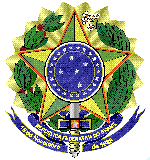 MINISTÉRIO DA EDUCAÇÃOUNIVERSIDADE FEDERAL FLUMINENSEPRO REITORIA DE ADMINISTRAÇÃOANEXO IX – TERMO DE CONFIDENCIALIDADEEu, ______________________________________________________________, Portador do documento de identidade nº _________________, expedido pela ______________, CPF nº ________________________, órgão de origem _____________________________, representante da empresa________________________________________, comprometo-me a manter sigilo sobre dados, processos, informações, documentos e materiais que eu venha a ter acesso ou conhecimento no âmbito da UFF localizada no endereço:  Rua Miguel de Frias, 9, Icaraí, Niterói/RJ, CNPJ N.° 28.523.215/0001-06, em razão dos serviços a serem realizados e ciente do que preceituam a Lei 8.666/93; Lei nº 10.520 /02; IN-04/2014; Súmula 269 do TCU; Decreto nº 10.024/19; Decreto 7.174/2010; Decreto-Lei nº 200/1967; Determinações do TCU, como do acórdão 667/05 e o Decreto nº 7.845/2012, de 14 de novembro de 2012 (Salvaguarda de dados, informações, documentos e materiais sigilosos). E por estar de acordo com o presente Termo, assino-o na presença das testemunhas abaixo mencionadas.  De Acordo _______________________________________ Representante da Empresa CONTRATADA _______________________________________ CONTRATANTE 